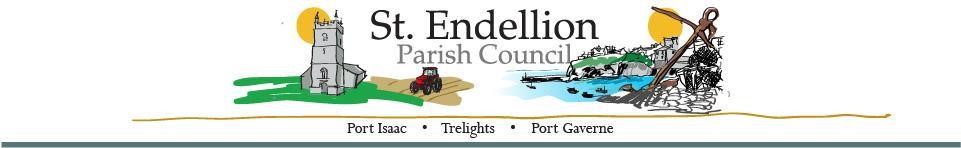 NOTICE AND AGENDA OF THE FULL COUNCIL MEETING  TO BE HELD AT ST ENDELLION HALL  ON MONDAY 8th April 2024 FOLLOWING THE ANNUAL PARISH MEETING AT 7pm  Members of the public who wish to make representations on any of the items listed below are asked to contact the Clerk by emailing stendellionpc@gmail.com  by noon on Monday 8th April 2024Signature: D Harrison (Clerk) 		Date: 08/04/2024 MinuteAgenda ItemsActionPresent24/52Members’ Declarations Pecuniary/Registerable Declarations of Interests – Members must declare an interest, which has been declared on their Register of Financial Interests form, relevant to the agenda. Non-registerable Interests – Members must declare non-pecuniary interests at the start of the meeting or whenever the interest becomes apparent. Declaration of Gifts – Members are reminded they must declare any gift or hospitality with a value in excess of fifty pounds. Dispensations – Members to consider any written requests for dispensations.24/53Apologies24/54Chair’s Welcome / Public Forum Members of the Public may address the Council for a maximum of three minutes, prior to the commencement of the meeting. All comments are to be directed to the Chair of the meeting. 24/55Minutes of Meetings a. Full Council Meeting – 11th March 202424/56Organisations and Reports Parish Council Chair – Members to receive Cllr Raynor’s annual report -  Divisional Members Report - Members to receive a report. Playing Field Development Working Party- Members to receive an update. STEND_HWG – Members to receive an update. Bodmin, Wadebridge, Padstow, St Teath & Tintagel Community Area Partnership – Members to receive a reportCllr. RaynorCllr. MouldCllr. ButtonCllr. WilliamsCllr. Raynor24/57Planning Applications – Members to consider the following, including any received after the agenda had been published.  PA23/05938 Tre-Pol-Pen 8 New Road Port Isaac Demolition of existing dwelling and re-development to provide 1 retail unit with 1 bed apartment and 3 No town houses.PA24/01842 Lower Bodannon Port Isaac Proposed holiday accommodation and residential unit.PA24/02077 Holiday Let 15 Fore Street Port Isaac Submission of details to discharge Condition numbers 4 and 5 in respect of Decision Notice PA23/02704 dated 10/08/23.24/58Cornwall Council Planning Decisions – information only. 24/59Licensing Applications – Members to consider the following, including any received after the agenda had been published.  None24/60Environmental / Amenity Matters – including the Contract & Maintenance Supervisor Report and any items received after the agenda was issued:  Roscarrock Hill Refurbishment – Ms Jon –Update on Penmayn seaweed farm – Cllr Williams – Cemetery Noticeboard – Prices visible or enquire via clerk, cost of replacement and wheeled vehicles included in exemptions - Members to examine the cost of the parish owned litter bin emptying service - At present Biffa carries out the work on behalf of Cornwall Council for 3 large litter bins in the Main car park, 2 in the play area and 1 near the Deli-Box in New Road. Along with 2 smaller post mounted bins in Trelights.The parish has been contacted by Cornwall Council directly to ask for the opportunity to quote for this service.24/61Highway Matters  Clerk has shared the Streetworks notification to the PC website regarding June 2024 planned works to the B3314 named by Streetworks as ‘St Endellion Road’.Motor vehicle activated signs – Email sent to members -  24/62Financial Matters – Accounts for Payment – members to review accounts previously emailed for approval. Payroll - members approval for next month.  24/63Administrative Matters 24/64Documentation / Correspondence – not covered elsewhere on the agenda, including any items received after the agenda had been issued. 24/65Diary Dates – including any dates received after the agenda had been published. Details previously emailed. Full Council Meeting – Monday 13th May 2024 7pm 24/66Information Only / Future Agenda Items  24/67Closed Session – in view of the special/confidential nature of the business about to be transacted, it is advisable in the public interest that the press and public be excluded, and they are instructed to withdraw. 24/68Meeting Closed – 